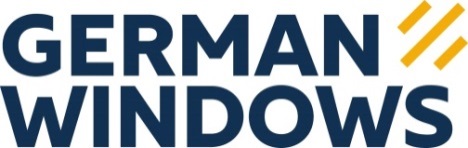 PresseinformationGERMAN WINDOWS, Woorteweg 12, 46354 Südlohn-OedingAbdruck honorarfrei. Belegexemplar und Rückfragen bitte an:dako pr, Manforter Str. 133, 51373 Leverkusen, Tel.: 02 14 – 20 69 1005/22-05GW GERMAN WINDOWS Südlohn GmbHGerman Windows stellt Führungsriege breiter auf Mit frischem Wind in die Zukunft: Zwei Jahre nach Übernahme der Geschäftsführung bei German Windows (Südlohn-Oeding) hat Helmut Paß sein Team neu aufgestellt und mehreren Bereichsleitern Prokura erteilt. Dabei behält Marc Schiffer die Leitung des Vertriebes, während sich Norbert Albers und Tobias Schnelting die Leitung der Bereiche Produktion und Technik teilen. Marcel Steverding verantwortet künftig die Objektabteilung beim Fenster- und Türenhersteller, Guido Telaar die Finanzen. Nach ihrer Elternzeit kehrt auch Denise Schiffer wieder in die Führungsriege zurück und zeichnet für das Personalwesen verantwortlich. Der Sektor Aluminium fällt in den Aufgabenbereich von Stephan Böcker, die Leitung der Sparte Holz obliegt Thomas Meyer. „Auf unser Führungsteam ist Verlass. Einige seiner Mitglieder sind schon seit mehreren Jahrzehnten für German Windows tätig. Mit der Prokura-Erteilung erfolgte jetzt der nächste logische Schritt. Dabei trägt jeder in seinem Arbeitsgebiet aktiv zum Erfolg unseres Familienunternehmens bei“, erläutert Paß. „In Folge dieser Veränderung sehen wir uns für die Zukunft breit und kompetent aufgestellt.“ca. 1.140 ZeichenDieser Text sowie printfähiges Bildmaterial sind auch online abrufbar unter: www.dako-pr.de.Hintergrund Der Münsterländer Hersteller German Windows ist seit knapp vier Jahrzehnten eine feste Größe im deutschen Fenster- und Türenmarkt. Bis zur strategischen Umfirmierung im Jahr 2016 noch unter dem Namen „Athleticos“ bekannt, arbeitet das von Manfred Frechen gegründete und seit Mai 2021 von Helmut Paß geführte Familienunternehmen ausschließlich nach höchsten deutschen Qualitätsstandards. An sechs Standorten im gesamten Bundesgebiet beschäftigt German Windows dabei mehr als 450 Mitarbeiter. Mit Türen und Fenstern aus Aluminium, Holz und Kunststoff im Portfolio zählt German Windows zu den Vollsortimentern im Markt.Bildunterschrift[22-05 Führungsriege]Zwei Jahre nach Übernahme der Geschäftsführung der GW GERMAN WINDOWS Südlohn GmbH stellt Helmut Paß (oben) seine Führungsmannschaft neu auf: v.l.n.r. Denise Schiffer (Personalwesen, Geschäftsführerin GW GERMAN WINDOWS Holding GmbH), David Frechen (Geschäftsführer GW GERMAN WINDOWS Holding GmbH), Thomas Meyer (Holz), Tobias Schnelting und Norbert Albers (Produktion und Technik), Marcel Steverding (Montage), Marc Schiffer (Vertrieb), Stephan Böcker (Aluminium), Guido Telaar (Finanzen).Foto: GW GERMAN WINDOWS, Südlohn-Oeding.Rückfragen beantwortet gernGERMAN WINDOWS		           	dako pr corporate communications Laura Nagel		           		Alisa Klose	Tel. : 0 28 62 – 95 08 - 122           	Tel.: 02 14 – 20 69 1-0		Fax : 0 28 62 – 95 08 12		Fax: 02 14 – 20 69 1-50Mail: l.nagel@germanwindows.de	Mail: a.klose@dako-pr.de